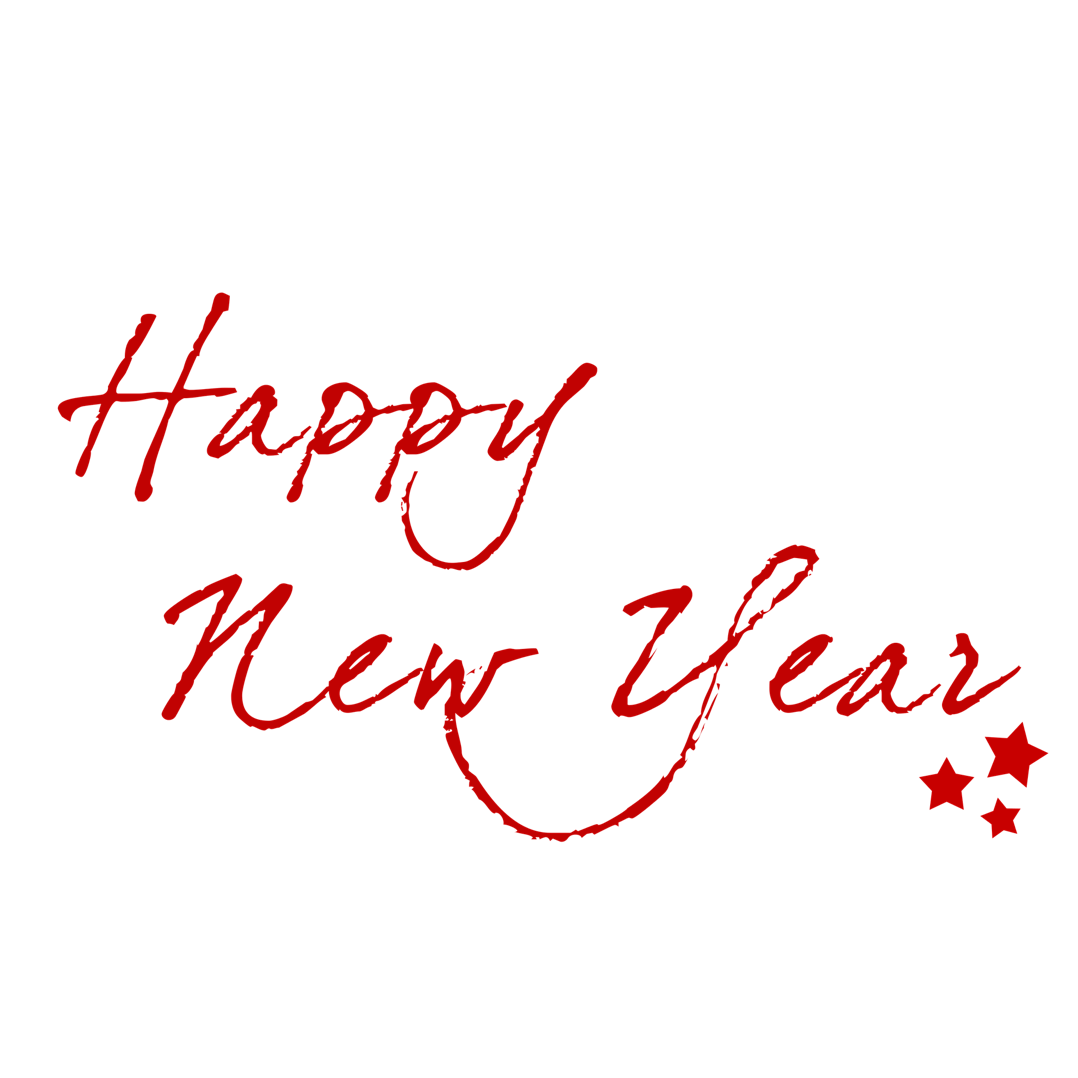 Silvester-PartyMenüFreitextFreitextFreitextFreitextFreitext